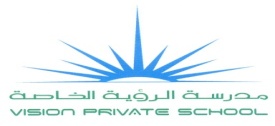 ا                                                                                ا                         الأسم:الصف:  الحادي عشر           تدريب 1: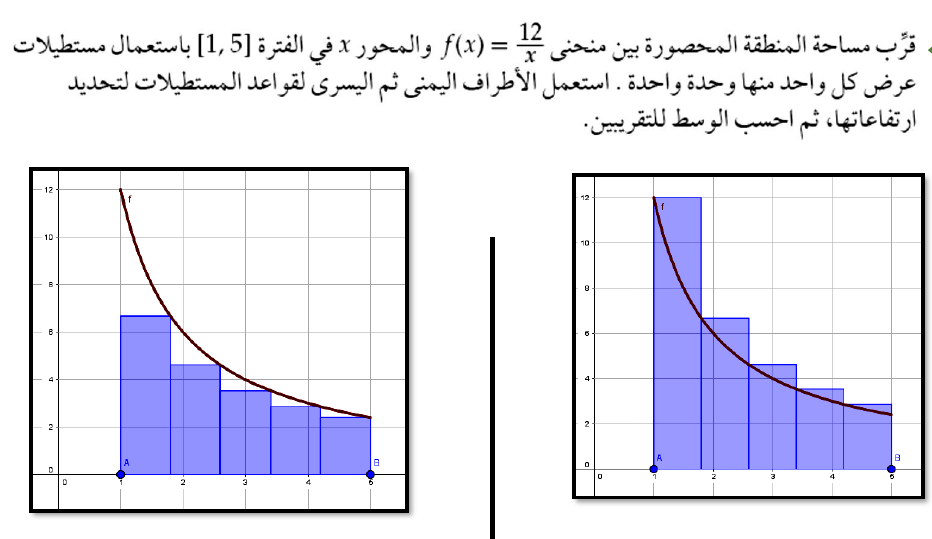  تدريب2: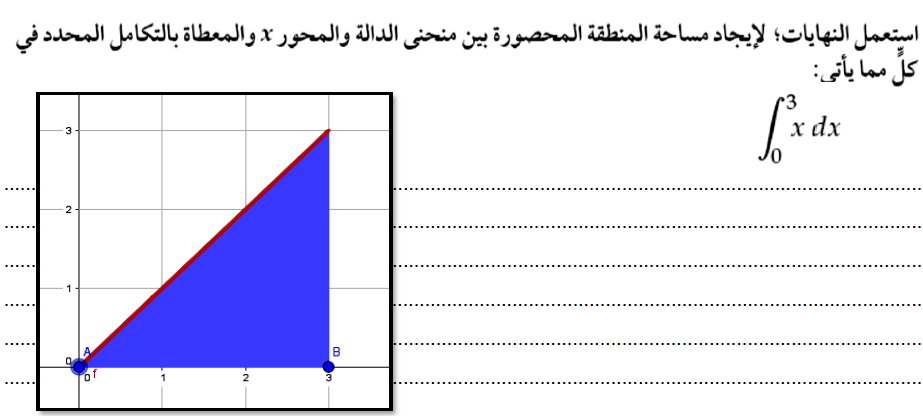   تدريب3: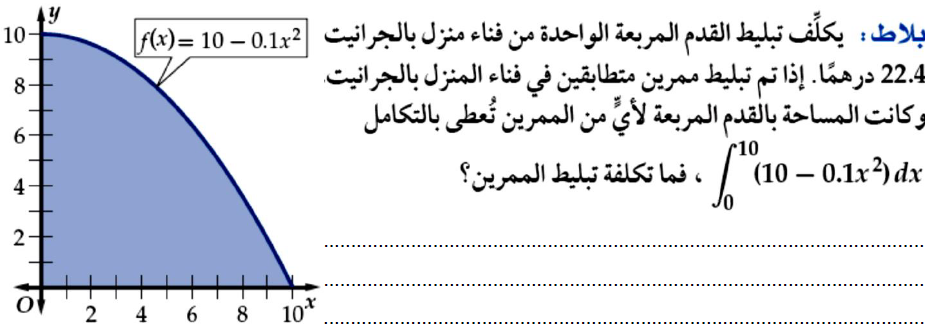  تدريب4: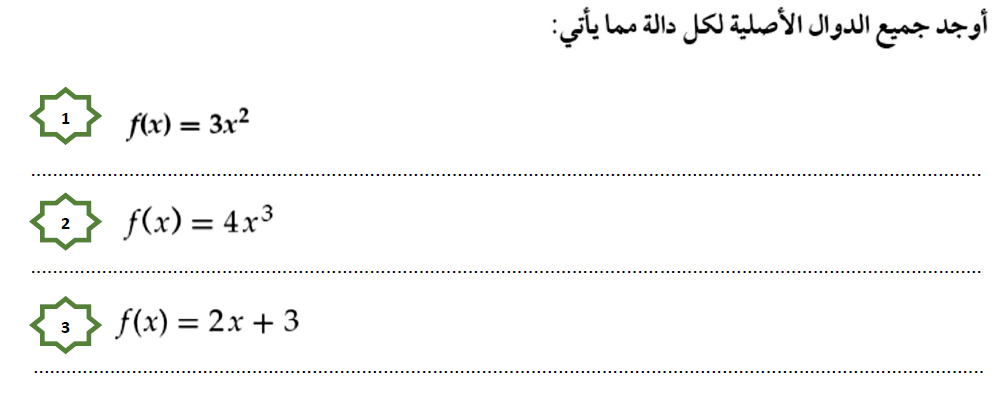  تدريب5: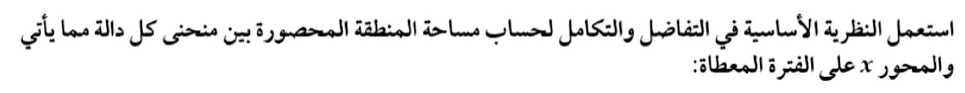 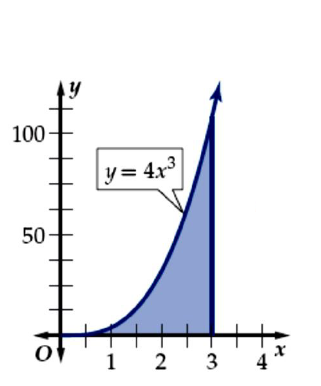 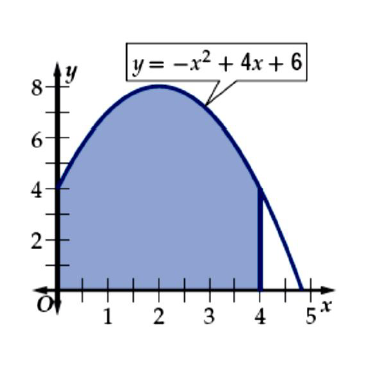 ةة تدريب6: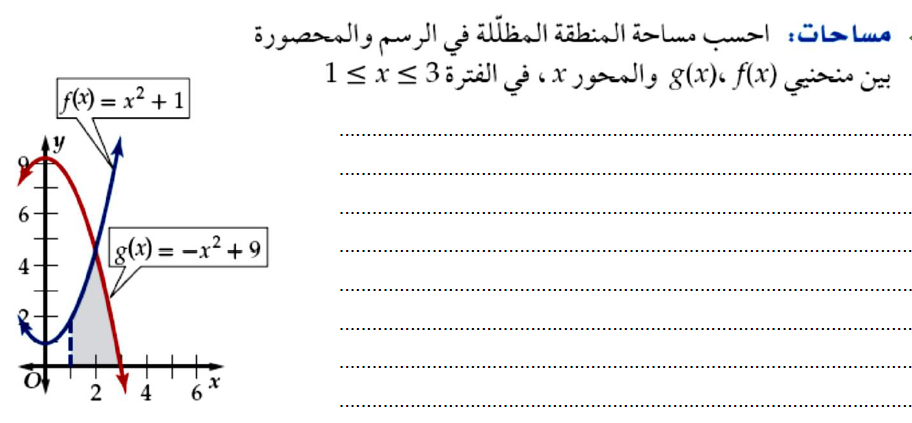 تدريب7: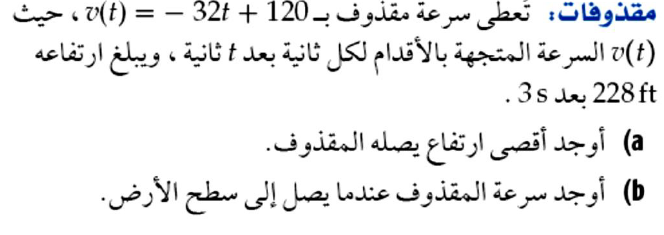  تدريب 8: ضع دائرة حول رمز الاجابة الصحيحة: 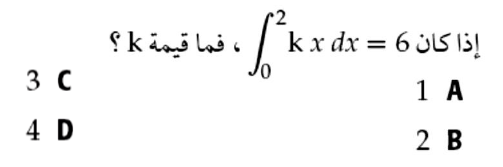 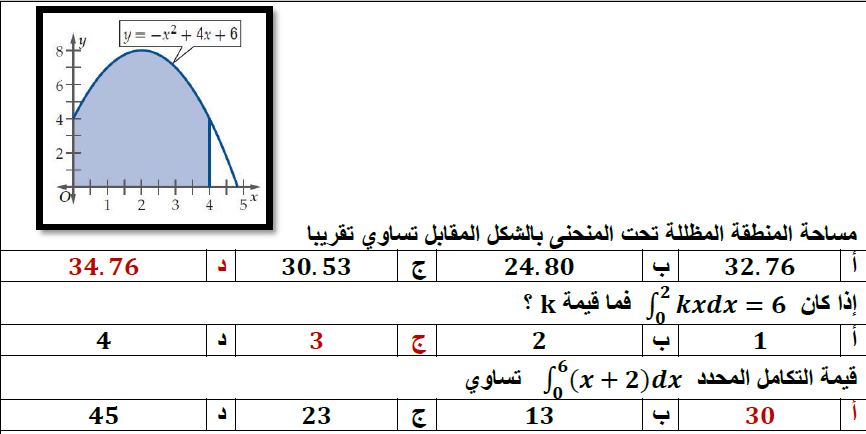 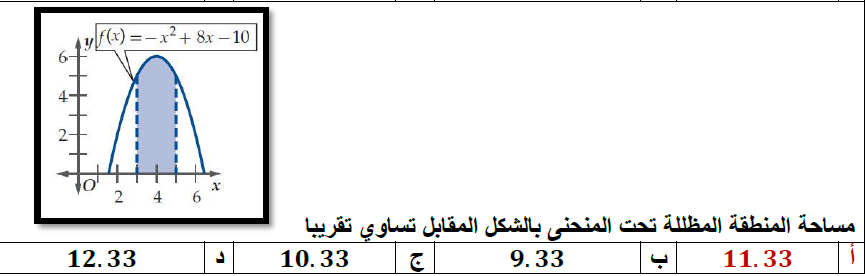 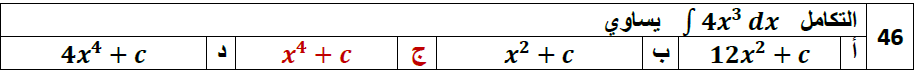 ب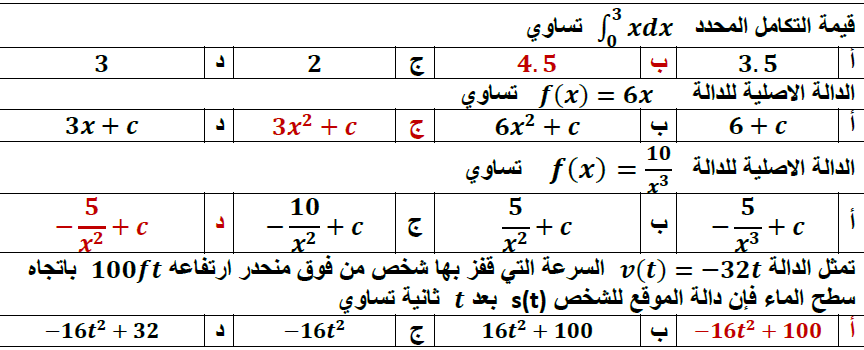  تدريب 9: 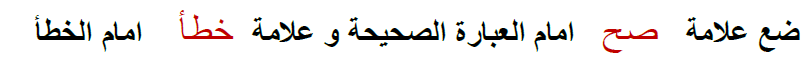 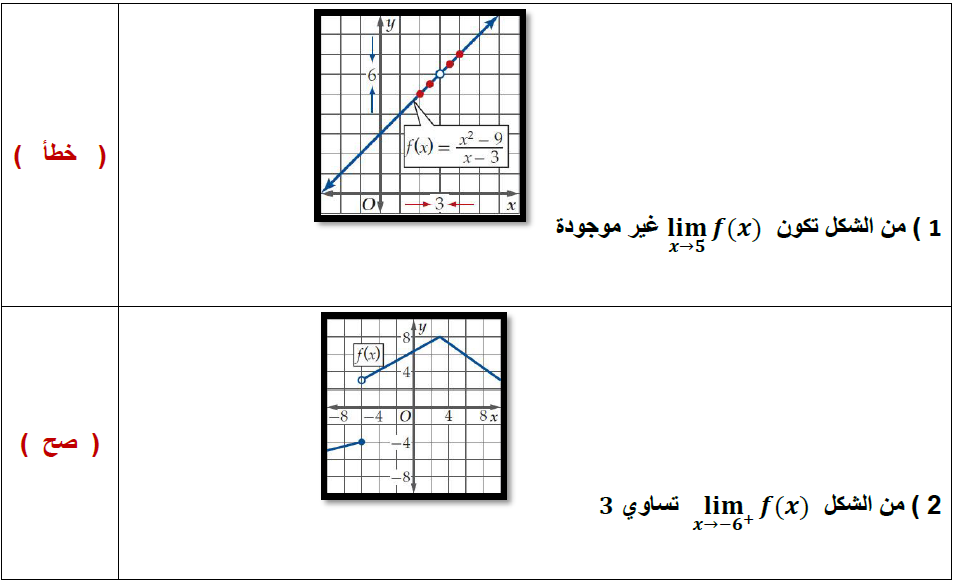 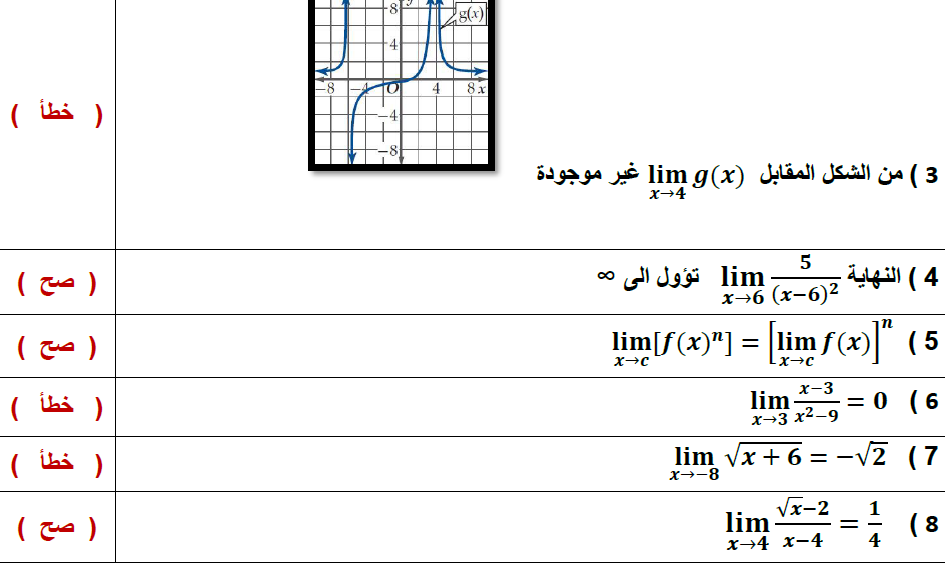 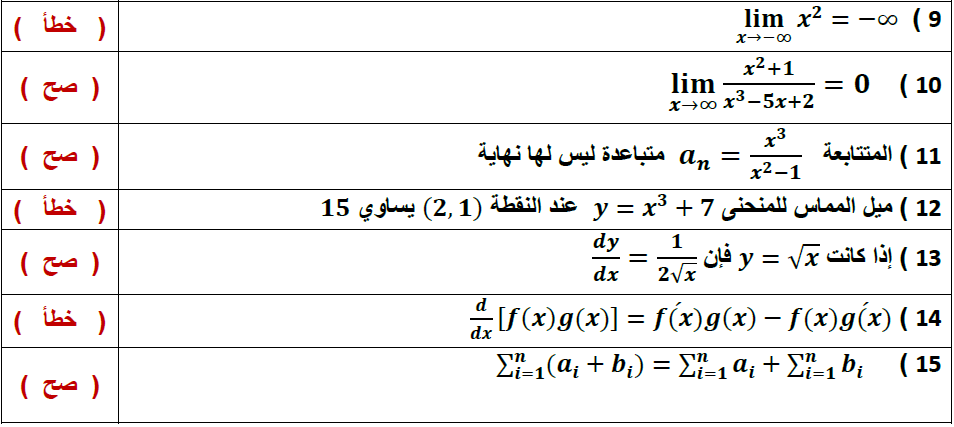 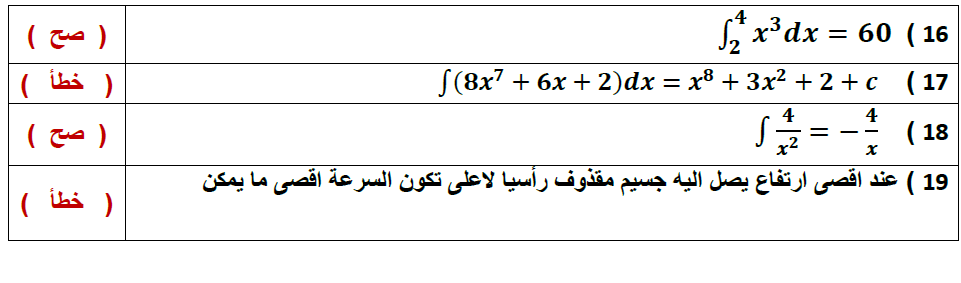 